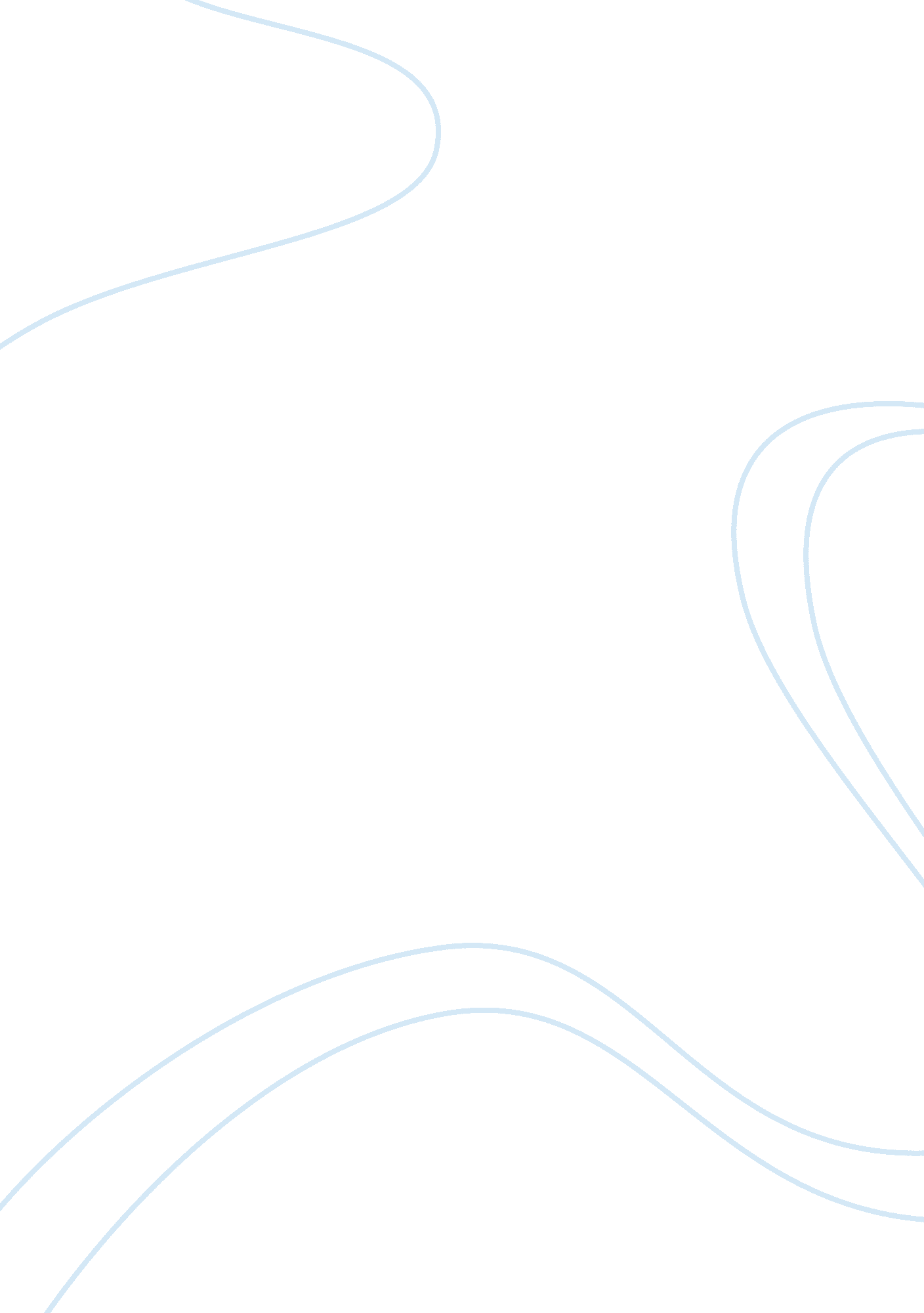 Free report on managementBusiness, Company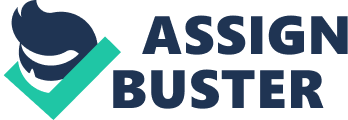 \n[toc title="Table of Contents"]\n \n \t Management or employee relations \n \t Leadership shown by both management and employees \n \t Work cited \n \n[/toc]\n \n Management or employee relations Employee/management relation at Garuda Travel Company is a good aspect because it strengthens, encourages and promotes communication between management and employees at all levels. Good employees and management relation is very important aspect for Garuda Travel Company because it motivates employees to work effectively in the quest of reaching the company goals. It also heightens acceptance and improves the mutual trust in the Company. A good employee/management relation creates a friendly relationship between managers and employees of Garuda Travel Company. This enables managers to directly guide their employees on the right track in case they make any mistake at the workplace (Leigh 51). The good working relation at Garuda Travel Company provides fair, effective, confidential and reliable resolutions in good time. It also safeguards and promotes mutual understanding and cohesion in the Company. This makes employees feel appreciated in the Company thus motivating them to work extra hard. As a result, employees level of production increases which in return increase the productivity of Garuda Travel Company (Leigh 55). Since Garuda Travel Company implemented policies that enhanced management/employees relations, the company has been able to utilize human resources well and the productivity of the company has improved drastically. Leadership shown by both management and employees The first concern of a manager or supervisor at work is employee management. Most qualified managers attain this objective by supervising employees work and giving back their feedback. By supervising employees, Garuda Travel Company managers are able to determine employees’ weakness and assist them how to overcome them (Kleiman 16). Effective employee management and leadership enable employees to capitalize the strength and ability of their employees. Garuda Travel Company managers attain this by assisting employees to be more efficient and effective with their work. Garuda Travel Company has attained successful employee management and leadership by promoting employee development, employee motivation, employee retention, and employee engagement (Susan 29). Time management has also played an integral in the success of the Company. The top management of Garuda Travel Company stress on the importance of employees time management. Work cited Leigh Richards, “ What Is Employee Relationship Management?” North Carolina University, 2009 
Kleiman, Lawrence S. " Management and Executive Development", Reference for Business: Encyclopedia of Business (2010): n. pg. Web. 25 Mar 2011 
Susan M. Heathfield, “ Employee Management and Leadership in the Workplace”, university of Washington, 2007 